CURRICULUM VITAE jisha.359351@2freemail.com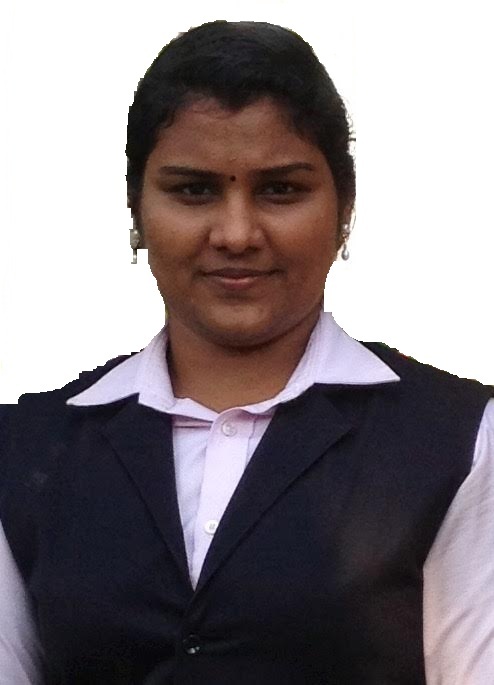 JISHA Career ObjectiveTo be a part of the organization where I can utilize my knowledge, skills and positive attitude to learn and grow along with the organization.Post Applied For: IT ProfessionalEducational QualificationPassed on     ExperienceWorked as an IT Document controller in Akshaya center   from 12/09/2016 to 31/01/2017Technical SkillsLanguage      :   C,C++,JAVA,PHPOS	           :   Linux , Windows XP/7/8Concept         :   OOP, Data Structure, DBMS, SE, OSPackages      :  Microsoft OfficeExtra-Curricular ActivitiesActive Coordinator of IT fest 2015, SNIT,KOLLAM.First  Prize for Word hunt , SNIT,KOLLAMAchievementsGot  First class in Kerala University  for  Post  Graduation. Got  First class in Kerala University for  Graduation. Personal Skills Leadership  Adaptive Punctual and Well Organized Personal DetailsName			: Jisha RAddress		: Jijo Bhavan,Kairali nagar,Mulamkadakam,Kollam 691012,Kerala,IndiaDate of Birth	             : 12/03/1992Languages known    : English, Malayalam,Hindi,TamilPassport DetailsPlace of issue                  : TrivandrumDate of expiry                : 18/03/2024Visa DetailsType of visa                     : Husband visa(Residence)Issue date                        : 28/02/2017Expiry date		     : 28/02/2020Place of issue                : DubaiDeclarationI hereby declare that the above written particulars are true to the best of my knowledge and belief.Date  :17/02/2017						                 	      yours sincerelyPlace : Dubai					                                                              JISHA 2016   SNIT Kollam	MCA (UAE Attested)          74%2012  FMNC Kollam                         BSc(ComputerScience)     62%2009Govt.HSS West Kollam          Plus two                                67%2007VHHSS For Girls  Kollam         SSLC    74%